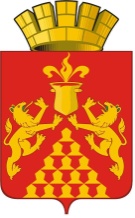 Дума  городского  округа  Красноуральскшестого созываРЕШЕНИЕот  29 июня 2017 года  № 599город  Красноуральск
Об утверждении Положения о порядке проведения конкурса по отбору кандидатур на должность главы городского округа КрасноуральскВ соответствии с Федеральным законом от 06 октября 2003 года № 131-ФЗ «Об общих принципах организации местного самоуправления в Российской Федерации»,  Законом Свердловской области от 10 октября 2014 года № 85-ОЗ «Об избрании органов местного самоуправления муниципальных образований, расположенных на территории Свердловской области», статьей 27 Устава городского округа Красноуральск, руководствуясь статьей 23 Устава городского округа Красноуральск, Дума городского округа КрасноуральскР Е Ш И Л А:1. Утвердить  прилагаемое  Положение о  порядке  проведения конкурса по отбору кандидатур на должность главы городского округа Красноуральск (далее – Положение).2. Признать утратившим силу решение Думы городского округа Красноуральск от 29 июля 2016 года № 496 «Об утверждении Положения о порядке проведения конкурса по отбору кандидатур на должность главы городского округа Красноуральск».3. Настоящее  решение  вступает   в  силу  с   момента  официального опубликования.4. Опубликовать настоящее решение в газете «Красноуральский рабочий» и разместить на официальном сайте Думы городского округа Красноуральск в информационно-телекоммуникационной сети «Интернет» (www.dumakrur.ru) 5.  Контроль исполнения настоящего решения оставляю за собой.Глава городского округа Красноуральск                                         В.В. Грибов Приложение                                                                                    Утверждено решением Думы городского округа Красноуральскот  29 июня 2017 года  № 599ПОЛОЖЕНИЕо порядке проведения конкурса по отбору кандидатур на должность главы городского округа КрасноуральскГлава 1. Общие положения1. Настоящим Положением в соответствии с Федеральным законом от 06 октября 2003 года № 131-ФЗ «Об общих принципах организации местного самоуправления в Российской Федерации» (далее – Федеральный закон № 131-ФЗ), другими федеральными законами, Законом Свердловской области от 10 октября 2014 года № 85-ОЗ «Об избрании органов местного самоуправления муниципальных образований, расположенных на территории Свердловской области», Уставом городского округа Красноуральск устанавливается порядок и условия проведения конкурса по отбору кандидатур на должность главы  городского  округа  Красноуральск (далее – конкурс).2. Целью конкурса является отбор на альтернативной основе кандидатов
на должность главы городского округа Красноуральск (далее – кандидаты) из числа граждан, представивших документы для участия в конкурсе, на основании их соответствия установленным настоящим Положением требованиям, профессиональной подготовки, стажа и опыта работы, знаний, умений, навыков и иных качеств, выявленных в результате проведения конкурса, способных по своим личностным и деловым качествам осуществлять полномочия высшего должностного лица городского округа Красноуральск по решению вопросов местного значения городского округа Красноуральск, обеспечивать осуществление органами местного самоуправления городского округа Красноуральск полномочий по решению вопросов местного значения городского округа Красноуральск и отдельных государственных полномочий, переданных органам местного самоуправления городского округа Красноуральск федеральными законами и законами Свердловской области.Глава 2. Принятие решения об объявлении конкурса3. Решение об объявлении конкурса принимается Думой городского округа Красноуральск.4. Решение об объявлении конкурса принимается в случаях:1) истечения срока полномочий главы городского округа Красноуральск;2) досрочного прекращения полномочий главы городского округа Красноуральск;3) признания конкурса несостоявшимся.5. В случае, предусмотренном в подпункте 1 пункта 4 настоящего Положения, решение об объявлении конкурса принимается не позднее, чем за 45 календарных дней до истечения срока полномочий главы городского округа Красноуральск.В остальных случаях решение об объявлении конкурса принимается в течение 30 календарных дней со дня наступления обстоятельств, предусмотренных в подпунктах 2 и 3 пункта 4 настоящего Положения.6. В решении об объявлении конкурса указывается персональный состав членов конкурсной комиссии, назначаемых Думой городского округа Красноуральск.7. Не позднее дня, следующего за днём принятия решения, указанного в пункте 6 настоящего Положения, Дума городского округа Красноуральск в письменной форме уведомляет Губернатора Свердловской области об объявлении конкурса и начале формирования конкурсной комиссии.8. Не позднее чем через 7 (семь) календарных дней со дня принятия решения, указанного в пункте 6 настоящего Положения, и не позднее, чем за 20 дней до дня проведения конкурса Дума городского округа Красноуральск публикует объявление о проведении конкурса в печатном средстве массовой информации городского округа Красноуральск и на официальном сайте Думы городского округа Красноуральск в информационно-телекоммуникационной сети «Интернет» (www.dumakrur.ru). Объявление о проведении конкурса должно содержать:1) наименование должности, на которую осуществляется отбор кандидатов; 2) дату, время и место проведения первого этапа конкурса;3) требования к кандидатам;4) перечень документов, подлежащих представлению в конкурсную комиссию для участия в конкурсе, и требования к их оформлению;5) дату начала и окончания, время и место приёма документов
от кандидатов;6) условия конкурса, в том числе порядок проведения конкурсных испытаний;7) сведения об источнике дополнительной информации о конкурсе (адрес, телефон, контактное лицо).Глава 3. Условия проведения конкурса9.  В соответствии с законодательством Российской Федерации и Свердловской области право на участие в конкурсе имеют граждане Российской Федерации, достигшие возраста 21 года, при отсутствии обстоятельств, указанных в пункте 14 настоящего Положения.10. Гражданин, изъявивший желание участвовать в конкурсе, представляет в конкурсную комиссию следующие документы:1) заявление в письменной форме на участие в конкурсе с обязательством в случае его избрания на должность главы городского округа прекратить деятельность, несовместимую со статусом главы городского округа (Приложение 1 к настоящему Положению).В заявлении указываются фамилия, имя, отчество, дата и место рождения, адрес места жительства, серия, номер и дата выдачи паспорта или документа, заменяющего паспорт гражданина, наименование или код органа, выдавшего паспорт или документ, заменяющий паспорт гражданина, идентификационный номер налогоплательщика (при наличии), гражданство, сведения о профессиональном образовании (при наличии) с указанием организации, осуществляющей образовательную деятельность, года ее окончания и реквизитов документа об образовании и о квалификации, основное место работы или службы, занимаемая должность (в случае отсутствия основного места работы или службы – род занятий), номер контактного телефона (при наличии), адрес электронной почты (при наличии). Если гражданин является депутатом и осуществляет свои полномочия на непостоянной основе, в заявлении должны быть указаны сведения об этом и наименование соответствующего представительного органа. Если у гражданина имелась или имеется судимость, в заявлении указываются сведения о судимости гражданина, а если судимость снята или погашена, – также сведения о дате снятия или погашения судимости;2) копию (все страницы) и оригинал паспорта или заменяющего его документа;3) копии документов об образовании, подтверждающие указанные в заявлении сведения об образовании, заверенные нотариально или кадровой службой по месту работы (службы);4) копию трудовой книжки, заверенную нотариально или кадровой службой по месту работы (службы), или иные документы, подтверждающие трудовую (служебную) деятельность гражданина. Документом, подтверждающим статус пенсионера, является пенсионное удостоверение.Документом, подтверждающим статус студента, является справка, выданная администрацией соответствующего учебного заведения. В случае указания в заявлении рода занятий «домохозяйка» («домохозяин»), «временно неработающий», представление документов, подтверждающих указанный статус, не требуется;5) сведения о размере и об источниках доходов гражданина, а также об имуществе, принадлежащем гражданину на праве собственности (в том числе совместной собственности), о вкладах в банках, ценных бумагах. Указанные сведения представляются по форме, установленной Федеральным законом от 12.06.2002 № 67-ФЗ «Об основных гарантиях избирательных прав и права на участие в референдуме граждан Российской Федерации», при этом обязательны к заполнению все разделы формы;6) сведения о принадлежащем гражданину, его супруге (супругу) и несовершеннолетним детям недвижимом имуществе, находящемся за пределами территории Российской Федерации, об источниках получения средств, за счет которых приобретено указанное имущество, об обязательствах имущественного характера за пределами территории Российской Федерации гражданина, а также сведения о таких обязательствах его супруги (супруга) и несовершеннолетних детей. Указанные сведения представляются по форме справки, утверждённой Указом Президента Российской Федерации от 06.06.2013 № 546 «О проверке достоверности сведений об имуществе и обязательствах имущественного характера за пределами территории Российской Федерации, о расходах по каждой сделке по приобретению объектов недвижимости, транспортных средств, ценных бумаг и акций, предоставляемых кандидатами на выборах в органы государственной власти, выборах глав муниципальных районов и глав городских округов, а также политическими партиями в связи с внесением Президенту Российской Федерации предложений о кандидатурах на должность высшего должностного лица (руководителя высшего исполнительного органа государственной власти) субъекта Российской Федерации» (далее - Указ Президента Российской Федерации № 546), при этом обязательны к заполнению все разделы формы;7) сведения о своих расходах, а также о расходах своих супруги (супруга) и несовершеннолетних детей по каждой сделке по приобретению земельного участка, другого объекта недвижимости, транспортного средства, ценных бумаг, акций (долей участия, паев в уставных (складочных) капиталах организаций), совершенной в течение последних трех лет, если сумма сделки превышает общий доход гражданина и его супруги (супруга) за три последних года, предшествующих совершению сделки, и об источниках получения средств, за счет которых совершена сделка. Указанные сведения представляются по форме справки, утверждённой Указом Президента Российской Федерации № 546, при этом обязательны к заполнению все разделы формы;8) справку о наличии (отсутствии) судимости, выданную в порядке, установленном законодательством Российской Федерации;9) копию и оригинал свидетельства о постановке физического лица на учет в налоговом органе по месту жительства на территории Российской Федерации;10) копии и оригиналы документов воинского учета – для граждан, пребывающих в запасе, и лиц, подлежащих призыву на военную службу;11) заключение медицинского учреждения о наличии (отсутствии) заболевания, препятствующего поступлению на государственную гражданскую службу Российской Федерации и муниципальную службу или ее прохождению, по форме № 001-ГС/у, утвержденной приказом Министерства здравоохранения и социального развития Российской Федерации от 14.12.2009 № 984н;12) справку от представительного (законодательного) органа государственной власти, представительного органа муниципального образования об исполнении кандидатом обязанностей депутата на непостоянной основе (в случае исполнения кандидатом полномочий депутата);13) согласие на обработку персональных данных, представленное всеми лицами, чьи персональные данные содержатся в документах, представляемых для участия в конкурсе (Приложении 2 к настоящему Положению);14) две фотографии (цветные или черно-белые, на глянцевой или на матовой бумаге) кандидата размером 3 x 4 см, без уголка.По желанию гражданина им могут быть представлены документы о дополнительном профессиональном образовании, о присвоении учёной степени, учёного звания, о награждении наградами и присвоении почётных званий и иные документы, характеризующие его личность и профессиональную подготовку.К моменту представления в конкурсную комиссию документов, указанных в частях первой и второй настоящего пункта, гражданин обязан закрыть счета (вклады), прекратить хранение наличных денежных средств и ценностей в иностранных банках, расположенных за пределами территории Российской Федерации, и (или) осуществить отчуждение иностранных финансовых инструментов.Вместе с документами, указанными в частях первой и второй настоящего пункта, гражданин представляет письменное уведомление о том, что он не имеет счетов (вкладов), не хранит наличные денежные средства и ценности в иностранных банках, расположенных за пределами территории Российской Федерации, не владеет и (или) не пользуется иностранными финансовыми инструментами (Приложение 3 к настоящему Положению).В случае отсутствия возможности своевременного представления в конкурсную комиссию справки о наличии (отсутствии) судимости допускается представление в конкурсную комиссию копии расписки (уведомления, в случае подачи заявления в электронной форме) о приеме уполномоченным органом заявления о выдаче указанной справки. При этом справка о наличии (отсутствии) судимости должна быть представлена в конкурсную комиссию не позднее дня, предшествующего дню проведения первого этапа конкурса.11. Приём документов для участия в конкурсе, указанных в частях первой и второй пункта 10 настоящего Положения, осуществляется работниками аппарата Думы городского округа Красноуральск в сроки, указанные в объявлении о проведении конкурса. Специалист аппарата Думы городского округа Красноуральск:- регистрирует в аппарате Думы городского округа Красноуральск поступившее от гражданина заявление  с приложением к нему иных документов об участии в конкурсе по отбору кандидатур на должность главы городского округа Красноуральск. После чего данное заявление перерегистрирует в «Журнал регистрации заявлений об участии в конкурсе по отбору кандидатур на должность главы городского округа Красноуральск» (Приложение 4 к настоящему Положению);- проверяет соответствие представленных документов перечню и требованиям к их оформлению в соответствии с пунктом 10 настоящего Положения;- сличает копии представленных документов с их оригиналами, заверяет их личной подписью и печатью Думы городского округа Красноуральск;- выдает письменное подтверждение о получении документов (Приложение 5 к настоящему Положению), которое  составляется в двух экземплярах, подписываемых гражданином, представившим документы, и специалистом аппарата Думы городского округа Красноуральск, принявшим документы. Второй экземпляр письменного подтверждения прилагается к представленным документам. В случае непредставления какого-либо из необходимых документов либо представления документов, не соответствующих установленным требованиям к их оформлению, специалист аппарата Думы городского округа Красноуральск, принявший документы, делает соответствующую отметку в письменном подтверждении о получении документов;- обеспечивает сохранность и конфиденциальность представленных документов, которые хранит в сейфе;-  по окончании срока приема документов не позднее 5 рабочих дней до начала первого этапа конкурса направляет для ознакомления каждому члену конкурсной комиссии копии документов, указанных в частях первой и второй пункта 10 настоящего Положения.- на первом заседании конкурсной комиссии, передает секретарю конкурсной комиссии все полученные заявления, прилагаемые к ним документы, вторые экземпляры письменных подтверждений о получении документов, а также «Журнал регистрации заявлений об участии в конкурсе по отбору кандидатур на должность  Главы городского округа Красноуральск.12. Полнота и достоверность сведений и документов, представленных гражданином для участия в конкурсе, подвергается проверке аппаратом Думы городского округа Красноуральск в установленном законодательством Российской Федерации порядке.Поступившие ответы на запросы направляются членам конкурсной комиссии до начала первого этапа конкурса. 13.  В случаях несвоевременного и (или) неполного представления гражданином документов, за исключением случая, указанного в части пятой пункта 10 настоящего Положения, представления неполных сведений в указанных документах, а также представления документов с нарушением их оформления, аппарат Думы городского округа Красноуральск информирует  гражданина в срок не позднее пяти календарных дней до дня проведения первого этапа конкурса в письменной или электронной форме (при наличии адреса электронной почты указанного в заявлении) путем направления уведомления (Приложение 6 к настоящему Положению).14. К участию в конкурсе не допускаются граждане:1) признанные судом недееспособными или ограничено дееспособные, содержащиеся в местах лишения свободы по приговору суда;2) имеющие гражданство иностранного государства либо вид на жительство или иной документ, подтверждающий право на постоянное проживание гражданина Российской Федерации на территории иностранного государства;3) осужденные к лишению свободы за совершение тяжких и (или) особо тяжких преступлений и имеющие на момент представления в конкурсную комиссию документов, указанных в частях первой и второй пункта 10 настоящего Положения, неснятую и непогашенную судимость за указанные преступления;4) осужденные к лишению свободы за совершение тяжких преступлений, судимость которых снята или погашена, – до истечения десяти лет со дня снятия или погашения судимости;5) осужденные к лишению свободы за совершение особо тяжких преступлений, судимость которых снята или погашена, – до истечения пятнадцати лет со дня снятия или погашения судимости;6) осужденные за совершение преступлений экстремистской направленности, предусмотренных Уголовным кодексом Российской Федерации, и имеющие на момент представления в конкурсную комиссию документов, указанных в частях первой и второй пункта 10 настоящего Положения, неснятую и непогашенную судимость за указанные преступления, если на таких лиц не распространяется действие подпунктов 4 и 5 настоящего пункта;7) подвергнутые административному наказанию за совершение административных правонарушений, предусмотренных статьями 20.3 и 20.29 Кодекса Российской Федерации об административных правонарушениях, если документы, указанные в частях первой и второй пункта 10 настоящего Положения, представлены в конкурсную комиссию до окончания срока, в течение которого лицо считается подвергнутым административному наказанию;8) при наличии в отношении гражданина Российской Федерации вступившего в силу решения суда о лишении его права занимать государственные и (или) муниципальные должности в течение определенного срока, если проведение первого этапа конкурса состоится до истечения указанного срока;10) не достигшие на день проведения конкурса возраста 21 года.Глава 4. Конкурсная комиссия15. Для проведения конкурса формируется конкурсная комиссия в соответствии со статьей 36 Федерального закона от 06 октября 2003 года № 131-ФЗ и настоящим Положением.16. Конкурсная комиссия является коллегиальным органом и обладает следующими полномочиями:1) осуществляет проведение конкурса;2) рассматривает документы, представленные для участия в конкурсе;3) обеспечивает соблюдение равных условий проведения конкурса для каждого из кандидатов, в том числе принимает решение об исключении из состава конкурсной комиссии членов конкурсной комиссии, состоящих в близком родстве или свойстве (родители, супруги, дети, братья, сестры, а также братья, сестры, родители, дети супругов и супруги детей) с кандидатами;4) оценивает кандидатов на основе документов, представленных для участия в конкурсе, и конкурсных испытаний;5) определяет результаты конкурса;6) представляет кандидатов на должность главы городского округа Красноуральск в Думу городского округа Красноуральск;7) рассматривает заявления и вопросы, возникающие в процессе подготовки и проведения конкурса;8) осуществляет иные полномочия в соответствии с настоящим Положением.17. Общее число членов конкурсной комиссии составляет восемь человек.18. При формировании конкурсной комиссии половина ее членов назначается решением Думы городского округа Красноуральск из состава депутатов Думы городского округа Красноуральск, путем открытого голосования простым большинством голосов, а другая половина - Губернатором Свердловской области. Предложения о кандидатах в состав  конкурсной комиссии формируются депутатами Думы городского округа Красноуральск. Конкурсная комиссия формируется таким образом, чтобы была исключена возможность возникновения конфликта интересов, который мог бы повлиять на принимаемые конкурсной комиссией решения.Члены конкурсной комиссии пользуются равными правами в организации работы конкурсной комиссии, принимают личное участие в работе конкурсной комиссии, осуществляя деятельность на общественных началах.Не могут быть членами конкурсной комиссии:1)  лица, изъявившие желание участвовать в конкурсе;2) лица, состоящие в близком родстве или свойстве (родители, супруги, дети, братья, сестры, а также братья, сестры, родители, дети супругов и супруги детей) с кандидатом, представившим документы для участия в конкурсе, которые  исключается из состава конкурсной комиссии по решению конкурсной комиссии.В случае выбытия (исключения) члена конкурсной комиссии из её состава, назначение нового члена конкурсной комиссии производится органом или лицом, назначившим выбывшего (исключенного) члена конкурсной комиссии.19. Конкурсная комиссия формируется в составе председателя, заместителя председателя, секретаря и иных членов конкурсной комиссии.По решению конкурсной комиссии к работе конкурсной комиссии на общественных началах могут привлекаться в качестве независимых экспертов специалисты в сфере муниципального управления, представители научных и образовательных организаций, иные лица без включения их в состав конкурсной комиссии.20. Председатель, заместитель председателя и секретарь избираются из состава конкурсной комиссии открытым голосованием большинством голосов от числа участвующих в заседании членов конкурсной комиссии на первом заседании конкурсной комиссии.21. Председатель конкурсной комиссии:1) осуществляет общее руководство работой конкурсной комиссии;2) распределяет обязанности между членами конкурсной комиссии;3) определяет дату и проект повестки заседания конкурсной комиссии;4) подписывает протоколы заседаний конкурсной комиссии и принятые конкурсной комиссией решения;5) контролирует исполнение решений, принятых конкурсной комиссией;6) представляет конкурсную комиссию в отношениях с кандидатами, иными гражданами, государственными органами, органами местного самоуправления, организациями, средствами массовой информации и общественными объединениями;7) представляет на заседании Думы городского округа Красноуральск решение конкурсной комиссии, принятое по результатам конкурса.22. Заместитель председателя конкурсной комиссии исполняет обязанности председателя конкурсной комиссии в случае его отсутствия, а также осуществляет по поручению председателя конкурсной комиссии иные полномочия.23. Секретарь конкурсной комиссии:1) осуществляет организационное обеспечение деятельности конкурсной комиссии;2) осуществляет подготовку заседаний конкурсной комиссии, в том числе обеспечивает извещение членов конкурсной комиссии и, при необходимости, иных лиц, привлечённых к участию в работе конкурсной комиссии, о дате, времени и месте заседания конкурсной комиссии, не позднее, чем за 2 рабочих дня до заседания конкурсной комиссии;3) ведёт и подписывает протоколы заседаний конкурсной комиссии;4) оформляет принятые конкурсной комиссией решения;5) решает иные организационные вопросы, связанные с подготовкой и проведением заседаний конкурсной комиссии.24. Члены конкурсной комиссии получают информацию о планируемом заседании конкурсной комиссии, знакомятся с документами кандидатов и материалами, непосредственно связанными с проведением конкурса, выступают на заседании конкурсной комиссии, вносят предложения по вопросам, отнесенным к полномочиям конкурсной комиссии.25. Организационной формой деятельности конкурсной комиссии являются заседания.Заседание конкурсной комиссии считается правомочным, если в нем участвует не менее двух третей от общего числа членов конкурсной комиссии.26. Заседания конкурсной комиссии проводятся открыто, на которых вправе присутствовать: глава администрации, его заместители, начальник финансового управления, председатель Контрольного органа, прокурор или уполномоченные ими лица, сотрудники аппарата Думы. Иные лица вправе присутствовать на заседании конкурсной комиссии, при условии направления личного обращения в аппарат Думы не позднее чем за 3 дня до дня начала заседания о желании присутствовать на заседании конкурсной комиссии.По решению конкурсной комиссии может быть проведено закрытое заседание. Список лиц, имеющих право присутствовать на закрытом заседании, утверждается конкурсной комиссией  при принятии решения о проведении закрытого заседания.27. Решения конкурсной комиссии принимаются открытым голосованием простым большинством голосов от числа членов конкурсной комиссии, участвующих в заседании, если иное не установлено настоящим Положением. При равенстве голосов решающим является голос председательствующего на заседании конкурсной комиссии.На заседании конкурсной комиссий секретарём ведется аудиозапись и протокол (Приложение 7 к настоящему Положению), в котором отражается информация о ходе заседания и принятых решениях. Нумерация протоколов и решений сквозная. Протокол подписывается председателем и секретарем конкурсной комиссии.28. Ведение присутствующим видео- и аудиозаписи на заседании конкурсной комиссии разрешается по решению конкурсной комиссии.29. Первое заседание конкурсной комиссии проводится в целях избрания председателя, заместителя председателя и секретаря конкурсной комиссии, и проведения первого этапа конкурса.Члены конкурсной комиссии могут участвовать в первом заседании конкурсной комиссии путем использования систем видеоконференц-связи при наличии технической возможности осуществления видеоконференц-связи.30. Организационное и материально-техническое обеспечение деятельности конкурсной комиссии, в том числе приём и хранение документов, представляемых в конкурсную комиссию, осуществляется аппаратом Думы городского округа Красноуральск.31. Конкурсная комиссия осуществляет свои полномочия со дня её формирования в правомочном составе до дня вступления в силу решения Думы городского округа Красноуральск об избрании главы городского округа Красноуральск из числа кандидатов, представленных конкурсной комиссией по результатам конкурса.Глава 5. Порядок проведения конкурса32. Конкурс проводится, если имеется не менее двух кандидатов.33. Кандидат вправе представить в конкурсную комиссию письменное заявление об отказе от участия в конкурсе. С момента поступления указанного заявления в конкурсную комиссию кандидат считается снявшим свою кандидатуру.34. Конкурс проводится в два этапа:первый этап – конкурс документов;второй этап – конкурсные испытания.35. На первом этапе конкурса конкурсная комиссия оценивает результаты проверки полноты и достоверности сведений, представленных кандидатами, а также определяет соответствие кандидатов требованиям, указанным в пункте 9 настоящего Положения, на основании представленных документов и информации, полученной от правоохранительных и иных государственных органов.Изучение указанных документов и информации осуществляется в отсутствие кандидатов.Неполнота и недостоверность представленных кандидатом сведений, а также представление кандидатом подложных документов или заведомо ложных сведений, подтвержденных информацией, представленной правоохранительными органами или иными государственными органами, либо несоответствие кандидата требованиям, указанным в пункте 9 настоящего Положения, являются основаниями для принятия конкурсной комиссией решения об отказе в допуске такого кандидата ко второму этапу конкурса.36. По итогам первого этапа конкурса конкурсная комиссия принимает одно из следующих решений:1) о допуске кандидатов ко второму этапу конкурса либо отказе в допуске к участию во втором этапе конкурса, с указанием причин отказа;2) о признании конкурса несостоявшимся в следующих случаях:наличия одного кандидата;признания всех кандидатов несоответствующими требованиям, указанным в пункте 9 настоящего Положения;подачи всеми кандидатами заявлений об отказе от участия в конкурсе.Список граждан, допущенных к участию во втором этапе конкурса, утверждается решением конкурсной комиссии на заседании конкурсной комиссии.Решение о дате, месте и времени проведения второго этапа конкурса принимается конкурсной комиссией по итогам первого этапа конкурса.37. Конкурсная комиссия в письменной или электронной форме (при наличии адреса электронной почты указанного в заявлении) уведомляет о принятом по результатам первого этапа конкурса решении кандидатов, допущенных к участию во втором этапе конкурса, а также кандидатов, не допущенных к участию во втором этапе конкурса, с указанием причин отказа в допуске к участию во втором этапе конкурса, в срок не позднее 5 (пяти) календарных дней до дня проведения второго этапа конкурса (Приложение 8 к настоящему Положению).Гражданин, не допущенный к участию во втором этапе конкурса, вправе обжаловать решение конкурсной комиссии об отказе ему в допуске к участию во втором этапе конкурса в соответствии с законодательством Российской Федерации.38. Неявка кандидата для участия во втором этапе конкурса считается отказом от участия в конкурсе, за исключением случая, указанного в части второй настоящего пункта.В случае признания конкурсной комиссией причины неявки кандидата для участия во втором этапе конкурса уважительной, заседание конкурсной комиссии переносится на иную дату.39. На втором этапе конкурса конкурсная комиссия проводит оценку способности кандидатов осуществлять полномочия главы городского округа Красноуральск по решению вопросов местного значения городского округа Красноуральск, обеспечивать осуществление органами местного самоуправления городского округа Красноуральск полномочий по решению вопросов местного значения городского округа и отдельных государственных полномочий, переданных органам местного самоуправления городского округа Красноуральск федеральными законами и законами Свердловской области.Общими критериями оценки кандидатов при проведении второго этапа конкурса являются уровень профессиональной подготовки кандидатов, стаж и опыт работы кандидатов, знания, умения, навыки и иные личностные и деловые качества кандидатов.При оценке кандидатов конкурсная комиссия опирается на сравнение указанных качеств каждого кандидата.К числу наиболее значимых знаний, умений и навыков, предпочтительных для исполнения должностных обязанностей главы городского округа Красноуральск и определяющих его профессиональный уровень, относятся следующие требования:1)    Наличие высшего образования.2) Практические   знания,  умения,   навыки,   обуславливающие   профессиональную компетентность:- знания о направлениях деятельности городского округа Красноуральск, состоянии и проблемах развития городского округа Красноуральск;- навыки долгосрочного планирования;- навыки системного мышления – умение прогнозировать возникновение проблемных ситуаций;- умение выявлять новые тенденции в практике муниципального управления, использовать их в своей работе;- осознание влияния результатов своей работы на результаты работы городского округа Красноуральск в целом;- умение выявлять неэффективные процедуры и усовершенствовать их;- умение определять и объяснять необходимость изменений для улучшения существующих процессов;- навыки оптимального распределения и использования имеющихся ресурсов, необходимых для выполнения работы;- наличие профессиональных знаний  и  навыков  в  сфере  государственного, муниципального управления, государственного, муниципального контроля (аудита), экономики, финансов или юриспруденции, в том числе профессиональных навыков руководящей работы;- уровень знаний о направлениях деятельности органов местного самоуправления городского округа Красноуральск, специфики исполнения обязанностей по должности главы муниципального образования.3)    Знания и умения в области работы с нормативными правовыми актами:-   способность ориентироваться в нормативных правовых актах;- наличие представлений о роли законодательства Российской Федерации и законодательства Свердловской области в регулировании вопросов организации и осуществления местного самоуправления;-   умение работать с электронными справочными правовыми базами;- навыки работы с документами, подготовки отчетов, аналитических материалов, разработки проектов нормативных правовых актов.4)  Личностные и деловые качества, необходимые для осуществления полномочий высшего должностного лица городского округа Красноуральск по решению вопросов местного значения городского округа Красноуральск, и отдельных государственных полномочий, переданных органам местного самоуправления городского округа Красноуральск федеральными и областными законами (коммуникативные умения и навыки):- умение выстраивать эффективные коммуникации с широкой целевой аудиторией и на разных условиях взаимодействия;-  умение работать с руководителями организаций, населением, налаживать с ними контакт;-  навыки сотрудничества, способность и готовность к совместному решению проблем;-   владение навыками межкультурной коммуникации;-   навыки разрешения конфликтных ситуаций;-  умение поддерживать комфортный морально - психологический климат в коллективе;- умение создать среду, которая способствует разрешению возникшего конфликта;-  умение минимизировать негативные последствия конфликтной ситуации; - культура речи, манера разговора, внешний вид, опыт публичных выступлений (презентации).5)  Опыт руководящей работы.  Стаж (опыт) работы государственной и (или) муниципальной службы.6) Уровень знаний Конституции Российской Федерации, нормативных правовых актов в сфере местного самоуправления.7)  Программа  развития  городского  округа  Красноуральск в  рамках полномочий главы городского округа Красноуральск, наличие в программе предложений по развитию городского округа Красноуральск, реализуемость предложений.40.  При проведении второго этапа конкурса могут использоваться не противоречащие федеральным законам и другим нормативным правовым актам Российской Федерации и Свердловской области конкурсные испытания:1) собеседование с изложением программы развития городского округа Красноуральск в рамках полномочий главы городского округа Красноуральск;2) тестирование;3) проведение групповых дискуссий;4) иные конкурсные испытания.41.  Необходимость, а также очерёдность применения указанных конкурсных испытаний составляют порядок проведения конкурсных испытаний, который указывается в объявлении о проведении конкурса.42.  Собеседование проводится конкурсной комиссией отдельно с каждым из кандидатов.Продолжительность собеседования с кандидатом устанавливается конкурсной комиссией самостоятельно.В начале собеседования кандидат излагает тезисы программы развития городского округа Красноуральск в рамках полномочий главы городского округа Красноуральск (далее – программа).Кандидату разрешается излагать программу развития городского округа Красноуральск с использованием фото-видео презентации, которую он не позднее чем за 3 (три) календарных дня до начала проведения второго этапа конкурса в электронном формате предоставляет в аппарат Думы городского округа Красноуральск.Программа должна содержать информацию об оценке текущего социально-экономического состояния городского округа Красноуральск, описание основных проблем социально-экономического развития городского округа Красноуральск и комплекс предлагаемых мер по их решению, сроки, ресурсное обеспечение и механизмы реализации программы.Изложение тезисов программы не может превышать 10 минут. Кандидат докладывает о планируемых действиях по развитию городского округа Красноуральск.После окончания выступления каждый член конкурсной комиссии вправе высказаться относительно выступления кандидата, задать уточняющие вопросы.В ходе проведения собеседования с кандидатом члены конкурсной комиссии задают кандидату вопросы с целью определения уровня его профессиональной подготовки, знаний, умений, навыков и иных личностных и деловых качеств кандидата.Присутствующие вправе в письменном виде задать кандидату вопрос о его программе развития городского округа Красноуральск путем передачи данного вопроса председателю конкурсной комиссии до начала проведения второго этапа конкурса. Полученные от присутствующих лиц  вопросы, председатель конкурсной комиссии задает кандидатам.Проведение собеседования членов конкурсной комиссии с кандидатами  фиксируется секретарем комиссии в протоколе.43. При проведении тестирования кандидатам предоставляется равное количество времени для ответа на вопросы теста.Вопросы теста определяются решением конкурсной комиссии.44. При проведении второго этапа конкурса членами конкурсной комиссии заполняются оценочные листы (Приложение 9  к настоящему Положению).Оценочные листы включают в себя список кандидатов для избрания главой, допущенных ко второму этапу конкурса, и перечень критериев оценки. При этом члены конкурсной комиссии по предложенным критериям оценивают каждого из кандидатов по десятибалльной шкале, занося выставленные баллы в соответствующие графы оценочного листа.45. Отбор кандидатов из числа кандидатов для избрания главой, принявших участие во втором этапе конкурса, осуществляется путем проведения открытого голосования членов конкурсной комиссии.Отобранными для представления в Думу городского округа Красноуральск считаются кандидаты для избрания главой, набравшие наибольшее количество баллов, выставленных всеми членами конкурсной комиссии, принявшими участие в заседании. Результаты голосования конкурсной комиссии оформляются решением, которое подписывается председателем, заместителем председателя, секретарем и членами конкурсной комиссии, принявшими участие в заседании.Глава 6. Определение результатов конкурса46. По результатам конкурса конкурсная комиссия принимает одно из следующих решений:1)  о представлении не менее двух кандидатур в Думу городского округа Красноуральск;2)   о признании конкурса несостоявшимся в следующих случаях:наличия одного кандидата;признания всех кандидатов несоответствующими требованиям, указанным в пункте 9 настоящего Положения;признания всех кандидатов не прошедшими конкурсные испытания;подачи всеми кандидатами заявлений об отказе от участия в конкурсе.47. Решение по результатам конкурса принимается открытым голосованием простым большинством голосов от числа членов конкурсной комиссии. При равенстве голосов решающим является голос председательствующего на заседании конкурсной комиссии.Решение конкурсной комиссии по результатам конкурса подписывается всеми членами конкурсной комиссии, присутствующими на заседании.48. Конкурсная комиссия в письменной или электронной форме (при наличии адреса электронной почты указанного в заявлении) уведомляет  по результатам конкурса решении каждого из кандидатов, принявших участие в конкурсе, в срок не позднее 7 (семи) календарных дней со дня принятия конкурсной комиссией соответствующего решения (Приложение 8 к настоящему Положению).49. Решение конкурсной комиссии по результатам конкурса направляется в Думу городского округа Красноуральск, не позднее, чем на следующий день после принятия решения.50. Избрание Думой городского округа Красноуральск главы  городского округа Красноуральск из числа кандидатов, представленных конкурсной комиссией по результатам конкурса, осуществляется в порядке, предусмотренном Регламентом Думы городского округа Красноуральск.51. В случае признания конкурса несостоявшимся, Дума городского округа Красноуральск принимает решение о повторном проведении конкурса в соответствии с настоящим Положением.В случае, указанном в части первой настоящего пункта, персональный состав и полномочия членов ранее сформированной конкурсной комиссии сохраняются.52. Информация о результатах конкурса подлежит опубликованию в печатном средстве массовой информации городского округа Красноуральск и размещению на официальном сайте Думы городского округа Красноуральск в информационно-телекоммуникационной сети «Интернет» (www.dumakrur.ru) в течение 7 (семи) календарных дней со дня принятия конкурсной комиссией решения по результатам конкурса.Глава 7. Заключительные положения53. Кандидат вправе обжаловать решение конкурсной комиссии по результатам конкурса в соответствии с законодательством Российской Федерации.54. Расходы кандидатов и граждан, не допущенных к участию в конкурсе, связанные с участием в конкурсе, осуществляются за счёт их собственных средств.55. После завершения конкурса по отбору кандидатур на должность главы городского округа Красноуральск, секретарь конкурсной комиссии возвращает специалисту аппарата Думы городского округа Красноуральск  все полученные заявления, прилагаемые к ним документы, вторые экземпляры письменных подтверждений о получении документов, «Журнал регистрации заявлений об участии в конкурсе по отбору кандидатур на должность  главы городского округа Красноуральск», а также протокола заседаний конкурсной комиссии и иные документы подготовленные при проведении данного конкурса. 56. Документы по вопросам проведения конкурса (протоколы заседаний конкурсной комиссии, документы (справки, характеристики и др.) к ним, документы (заявления, справки и др.) кандидатов и граждан, не допущенных к участию в конкурсе, иные документы по вопросам проведения конкурса) подлежат хранению в течение сроков хранения, установленных перечнем типовых управленческих архивных документов, образующихся в процессе деятельности государственных органов, органов местного самоуправления и организаций, утвержденного Приказом Минкультуры России от 25 августа 2010 N 558. 57. Документы кандидатов и граждан, не допущенных к участию в конкурсе, могут быть им возвращены по письменному заявлению в течение трёх лет со дня завершения конкурса.Приложение 1к Положению о порядке проведения конкурса по отбору кандидатур на должность главы городского округа Красноуральск, утвержденного решением Думыгородского округа Красноуральск от  29  июня 2017 года  № 599В конкурсную комиссию по отборукандидатур на должность главыгородского округа КрасноуральскСвердловской областиот_______________________________(фамилия, имя, отчество)__________________________________(контактный телефон)ЗАЯВЛЕНИЕПрошу допустить к участию в конкурсе по отбору кандидатур на должность главы    городского  округа Красноуральск Свердловской  области.  Обязуюсь в случае   избрания   прекратить  деятельность,  несовместимую  с  замещением выборной должности главы муниципального образования.О себе сообщаю следующие сведения:дата рождения - _____________________ года, место рождения - ___________________                                                     (день, месяц, год) ________________________________________________________________________________(указывается место рождения согласно паспорту или документу, заменяющему паспорт гражданина Российской Федерации)адрес места жительства: ___________________________________________________________(наименование субъекта Российской Федерации, район, город, иной населенный пункт, улица, номер дома, корпуса _______________________________________________________________________________,(строения и т.п.) и квартиры)вид документа -__________________________________________________________________,  (паспорт или документ, заменяющий паспорт гражданина Российской Федерации)данные документа, удостоверяющего личность - ______________________________________(серия, номер паспорта или документа, заменяющего паспорт гражданина Российской Федерации)выдан - _________________________________________________________________________дата выдачи, наименование или код органа, выдавшего паспорт или документ, заменяющий паспорт гражданина Российской Федерации)ИНН - ___________________________________ гражданство - _________________________,                (идентификационный номер налогоплательщика)профессиональное образование - ___________________________________________________    (сведения о профессиональном образовании(при наличии) с указанием организации,________________________________________________________________________________осуществляющей образовательную деятельность, года ее окончания и реквизитов документа об образовании и о квалификации)_______________________________________________________________________________,основное место работы или службы, занимаемая должность / род занятий -________________________________________________________________________________(основное место работы или службы, занимаемая должность (в случае отсутствия основного места работы) или службы - род занятий)_______________________________________________________________________________,сведения об исполнении обязанностей депутата - _____________________________________(сведения об исполнении обязанностей депутата на непостоянной основе и наименование соответствующего представительного________________________________________________________________________________органа, депутатом которого является кандидат)сведения о судимости - ___________________________________________________________(сведения о судимости кандидата в случае, если у кандидата имелась или_______________________________________________________________________________.имеется судимость; если судимость снята или погашена, также сведения о дате снятия или погашения судимости)Контактная информация для связи с кандидатом:адрес для направления почты (писем, извещений): ___________________________________________________________________________________________________________________,телефон: рабочий _________________________, сотовый ______________________________,электронная почта: ______________________________________________________________.__________________    ____________________________________________________________                 дата                                         (фамилия, имя, отчество, подпись кандидата)Примечание.Заявление оформляется в рукописном или машинописном виде на бумажном носителе. При этом фамилия, имя, отчество, подпись кандидата и дата ставятся собственноручно.Данные о месте рождения и об адресе места жительства указываются в соответствии с паспортом или документом, заменяющим паспорт гражданина Российской Федерации. При этом адрес места жительства должен обязательно содержать наименование субъекта Российской Федерации.В строке «вид документа» указывается паспорт или документ, заменяющий паспорт гражданина Российской Федерации.Сведения о судимости приводятся с указанием номера (номеров) и наименования (наименований) статьи (статей) Уголовного кодекса Российской Федерации, на основании которой (которых) был осужден кандидат, а также статьи (статей) Уголовного кодекса, принятого в соответствии с Основами уголовного законодательства Союза ССР и союзных республик, статьи (статей) закона иностранного государства, если кандидат был осужден в соответствии с указанными законодательными актами за деяния, признаваемыепреступлением действующим Уголовным кодексом Российской Федерации.Приложение 2к Положению о порядке проведения конкурса по отбору кандидатур на должность главыгородского округа Красноуральск, утвержденного решением Думыгородского округа Красноуральск от  29  июня 2017 года  № 599В Думу городского округа Красноуральскот_________________________________                                 (фамилия, имя, отчество (при наличии))__________________________________СОГЛАСИЕНА ОБРАБОТКУ ПЕРСОНАЛЬНЫХ ДАННЫХЯ, ________________________________________________________________________,проживающий по адресу: _______________________________________________________________________________,документ, удостоверяющий личность: серия ______________ номер _______, выдан ________________________________________________________________________________согласен на обработку моих персональных данных Думой городского округа Красноуральск (юридический адрес: 624330, Свердловская область, г.Красноуральск, пл.Победы, д.1каб.307,  почтовый адрес: 624330, Свердловская область, г.Красноуральск, пл.Победы, д.1каб.307(далее - Оператор), содержащихся в заявлении об участии в конкурсе по отбору кандидатур на должность главы городского округа Красноуральск и других документах, представленных для участия в конкурсе, а именно: фамилия, имя, отчество (при наличии); адрес места жительства; дата и место рождения; данные документа, удостоверяющего личность; гражданство; сведения о детях; семейное положение; профессиональное образование; профессия, специальность; место работы (службы, учебы), род занятий; ИНН; сведения о доходах, расходах, об имуществе; фотоизображение; сведения о дополнительном профессиональном образовании, о присвоении ученой степени, ученого звания, о награждении наградами и присвоении почетных званий (при наличии); сведения о судимости; телефон; адрес электронной почты.Обработка персональных данных будет осуществляться Оператором в целях организации исполнения полномочий конкурсной комиссии по отбору кандидатур на должность главы городского округа Красноуральск, установленных Федеральным законом от 6 октября 2003 года № 131-ФЗ «Об общих принципах организации местного самоуправления в Российской Федерации», Положением о порядке проведения конкурса по отбору кандидатур на должность главы городского округа Красноуральск, утвержденным решением Думы городского округа Красноуральск от 29 июля 2016 года № 496.Настоящее согласие дано на осуществление Оператором следующих действий с моими персональными данными: сбор, систематизация, накопление, хранение, использование, распространение, обезличивание, блокирование и их передачу в конкурсную комиссию по отбору кандидатур на должность главы городского округа Красноуральск, в средства массовой информации, а также, в целях организации проверки представленных мною сведений, - в налоговые, правоохранительные, другие государственные органы, в образовательные организации.Оператор вправе обрабатывать мои персональные данные посредством включения в списки (реестры) и отчетные формы, предусмотренные документами, регламентирующими деятельность Оператора.Настоящее согласие дано мной на срок хранения документов конкурса по отбору кандидатур на должность главы городского округа Красноуральск, проведенного в 20___ году.Настоящее согласие вступает в действие с момента его подписания.Я оставляю за собой право отозвать свое согласие в любое время посредством составления соответствующего письменного документа, который может быть направлен мной в адрес Оператора по почте заказным письмом с уведомлением о вручении, либо вручен лично представителю Оператора и зарегистрирован в соответствии с правилами делопроизводства."____" __________ 20___ г. _____________________________   _____________________                дата                                                             Ф.И.О.                                                         подписьПриложение 3к Положению о порядке проведения конкурса по отбору кандидатур на должность главы городского округа Красноуральск, утвержденного решением Думыгородского округа Красноуральск от  29  июня 2017 года  № 599В конкурсную комиссию по отборукандидатур на должность главыгородского округа КрасноуральскСвердловской областиот_______________________________(фамилия, имя, отчество)__________________________________(контактный телефон)УВЕДОМЛЕНИЕКАНДИДАТА НА ДОЛЖНОСТЬ ГЛАВЫ ГОРОДСКОГО ОКРУГА КРАСНОУРАЛЬСКО СОБЛЮДЕНИИ ЗАПРЕТА, УСТАНОВЛЕННОГО ФЕДЕРАЛЬНЫМ ЗАКОНОМ«О ЗАПРЕТЕ ОТДЕЛЬНЫМ КАТЕГОРИЯМ ЛИЦ ОТКРЫВАТЬ И ИМЕТЬ СЧЕТА(ВКЛАДЫ), ХРАНИТЬ НАЛИЧНЫЕ ДЕНЕЖНЫЕ СРЕДСТВА И ЦЕННОСТИВ ИНОСТРАННЫХ БАНКАХ, РАСПОЛОЖЕННЫХ ЗА ПРЕДЕЛАМИ ТЕРРИТОРИИРОССИЙСКОЙ ФЕДЕРАЦИИ, ВЛАДЕТЬ И (ИЛИ) ПОЛЬЗОВАТЬСЯИНОСТРАННЫМИ ФИНАНСОВЫМИ ИНСТРУМЕНТАМИ»    Я, ________________________________________________________________,                                             (фамилия, имя, отчество кандидата)уведомляю  конкурсную  комиссию  по  отбору  кандидатур  на должность главы городского  округа Красноуральск  о том, что я не имею счетов (вкладов), не храню   наличные   денежные  средства  и  ценности  в  иностранных  банках, расположенных  за  пределами  территории  Российской Федерации, не владею и(или) не пользуюсь иностранными финансовыми инструментами.Кандидат на должность главыгородского округа Красноуральск ________________ _______________________________                                                                                                  (подпись)                                      (фамилия, имя, отчество)         ___________________     (дата)Приложение 4к Положению о порядке проведения конкурса по отбору кандидатур на должность главыгородского округа Красноуральск, утвержденного решением Думыгородского округа Красноуральск от  29  июня 2017 года  № 599ЖУРНАЛРЕГИСТРАЦИИ ЗАЯВЛЕНИЙ ОБ УЧАСТИИ В КОНКУРСЕ ПО ОТБОРУ КАНДИДАТУР НА ДОЛЖНОСТЬ ГЛАВЫ ГОРОДСКОГО ОКРУГА КРАСНОУРАЛЬСКПриложение 5к Положению о порядке проведения конкурса по отбору кандидатур на должность главыгородского округа Красноуральск, утвержденного решением Думыгородского округа Красноуральск от  29  июня 2017 года  № 599Дата и время начала приема документов:___ час. ___ мин."___" ___________ 20__ годаДата и время окончания приема документов:___ час. ___ мин."___" ___________ 20__ годаПОДТВЕРЖДЕНИЕПОЛУЧЕНИЯ ДОКУМЕНТОВ ДЛЯ УЧАСТИЯВ КОНКУРСЕ ПО ОТБОРУ КАНДИДАТУР НА ДОЛЖНОСТЬ ГЛАВЫГОРОДСКОГО ОКРУГА КРАСНОУРАЛЬСК СВЕРДЛОВСКОЙ ОБЛАСТИ________________________________________________________________________________Должность, фамилия, имя, отчество сотрудника аппарата Думы городского округа Красноуральск________________________________________________________________________________принял от _______________________________________________________________________(фамилия, имя, отчество кандидата)следующие документы:                                                  письменное заявление кандидата на участие в конкурсе по отбору кандидатур на должность главы городского округа Красноуральск Свердловской области с обязательством в случае его избрания прекратить деятельность, несовместимую со статусом главы муниципального образования, на ____ листах;копия паспорта или иного документа, заменяющего паспорт гражданина, на _____ листах;копия документа об образовании кандидата:наименование документа___________________________________________ на _____ листах; наименование документа___________________________________________ на _____ листах; наименование документа___________________________________________ на _____ листах; наименование документа___________________________________________ на _____ листах; копия трудовой книжки, выписка из трудовой книжки либо справка с основного места работы, или иные документы кандидата для подтверждения сведений об основном месте работы или службы; копия документов о роде занятий (о деятельности, приносящей доход) или о статусе неработающего гражданина (нужное подчеркнуть) на _____ листах;сведения о размере и об источниках доходов, об имуществе кандидата на ____ листах;сведения о принадлежащем кандидату, его супругу и несовершеннолетним детям недвижимом имуществе, находящемся за пределами территории Российской Федерации, об источниках получения средств, за счет которых приобретено указанное имущество, об обязательствах имущественного характера за пределами территории Российской Федерации кандидата, а также сведения о таких обязательствах его супруги(а) и несовершеннолетних детей на ____ листах;сведения о своих расходах, а также о расходах своих супруги (а) и несовершеннолетних детей по каждой сделке по приобретению земельного участка, другого объекта недвижимости, транспортного средства, ценных бумаг, акций (долей участия, паев в уставных (складочных) капиталах организаций), совершенной в течение последних трех лет, если сумма сделки превышает общий доход кандидата и его супруга за три последних года, предшествующих совершению сделки, и об источниках получения средств, за счет которых совершена сделка с приложением документов, подтверждающих получение имущества в собственность, на _____ листах;справка о наличии (отсутствии) судимости, выданная в порядке, установленном законодательством Российской Федерации на _____ листах;копия свидетельства о постановке физического лица на учёт в налоговом органе по месту жительства на территории Российской Федерации на _____ листах;копия документов воинского учета - для граждан, пребывающих в запасе, и лиц, подлежащих призыву на военную службу на _____ листах;заключение медицинского учреждения о наличии (отсутствии заболевания) утвержденной формы на _____ листах;справка из представительного (законодательного) органа государственной власти, представительного органа муниципального образования об исполнении кандидатом обязанностей депутата на непостоянной основе на _____ листах;13) согласие на обработку персональных данных на ______ листах;14) две фотографии 3 x 4.15) уведомление  о  соблюдении  запрета,  установленного    Федеральным законом «О запрете  отдельным  категориям  лиц  открывать  и   иметь  счета (вклады), хранить  наличные  денежные  средства  и  ценности в  иностранных банках, расположенных за пределами территории Российской Федерации, владеть и (или) пользоваться иностранными финансовыми инструментами» на ___________ листах;16) иные представленные документы _______________________________________________  (указываются перечень представленных иных документов)________________________________________________________________________________________________________________________________________________________________на _______ листах.    Итого: ___________ документов на ______ листах.Отметки о  несоответствии  каких-либо  из   представленных   документов требованиямк их оформлению, установленным пунктом 10  Положения о  порядке проведения конкурса  по  отбору  кандидатур  на  должность   главы   городского округа Красноуральск: ________________________________________________________________________________________________________________________________________________________________Кандидат: _________________/_____________________________________________________/     (подпись)                                   (Ф.И.О.)Лицо, принявшее документы:______________/_______________________________________/                                                                                (подпись)                           (Ф.И.О.)  Приложение 6к Положению о порядке проведения конкурса по отбору кандидатур на должность главыгородского округа Красноуральск, утвержденного решением Думыгородского округа Красноуральск от  29  июня 2017 года  № 599_____________________________________Ф.И.О.  кандидата, принявшего участие в конкурсе_____________________________________АдресУВЕДОМЛЕНИЕУведомляю Вас в соответствии с пунктом 13  Положения о порядке проведения конкурса по отбору кандидатур на должность главы  городского округа Красноуральск о том, что  Вами не в полном объеме (несвоевременно) предоставлены следующие документы для участия в конкурсе по отбору  кандидатур  на должность главы городского  округа Красноуральск:________________________________________________________________________________________________________________________________________________________________________________________________________________________________________________Непредставление указанных документов до завершения первого этапа конкурса, является основанием для принятия конкурсной комиссией решения об отказе в допуске кандидата ко второму этапу конкурса.Глава городского округа Красноуральск_________________   ________________________                                                                                              (подпись)             		                                     Ф.И.О.«_____»_____________20___годаПриложение 7к Положению о порядке проведения конкурса по отбору кандидатур на должность главыгородского округа Красноуральск, утвержденного решением Думыгородского округа Красноуральск от  29  июня 2017 года  № 599ПРОТОКОЛ ЗАСЕДАНИЯ КОНКУРСНОЙ КОМИССИИпо отбору кандидатур на должность главы городского округа Красноуральск №  _____________________ 20___ г.                                                                       г. КрасноуральскМесто проведения: _______________________________Время проведения: с..… по…...Председательствовал: ___________________________________ председатель комиссии.				Фамилия, имя, отчество председателяПрисутствовали: __________________________________________, заместитель председателя комиссии, Фамилия, имя, отчество заместителя председателя __________________________________________, секретарь комиссии.Фамилия, имя, отчество секретаряЧлены комиссии: ____________________________________________________________Фамилия, имя, отчество членов комиссииОтсутствовали: _____________________________________________________________                                              Фамилия, имя, отчество членов комиссииПредставители органов местного самоуправления: _____________________________________________________________________________________________________________________________________________________________________________________Приглашены:……………………………………………………………………………..…..Предлагается следующая повестка дня:1. О плане работы комиссии.Докладчик: _________________________________ председатель комиссии.			  Фамилия, имя, отчество председателяВопрос подготовили: ________________________________________________________.Фамилия, имя, отчество2. …..3. ……Повестка дня утверждается (голосовали: за - ___, против - ___).1. СЛУШАЛИ: О плане комиссии председателя комиссии, ______________, который пояснил, что план работы составлен и т.д.ВЫСТУПИЛИ: _____________, член комиссии, которая отметила, что необходимо внести в план работы и т.д.РЕШИЛИ: решение N ___ принято (голосовали: за - ___, против - _____), прилагается.2. СЛУШАЛИ: ….ВЫСТУПИЛИ:…..РЕШИЛИ: решение N ___ принято (голосовали за - ____, против - ____), прилагается.Заседание комиссии закрыто в ___________________ час.Председатель комиссии: _________________/________________________________________/                                                                 (подпись)                                                          (Ф.И.О.)Секретарь комиссии: ______________/_______________________________________/(подпись)                                                           (Ф.И.О.)Приложение 8к Положению о порядке проведения конкурса по отбору кандидатур на должность главыгородского округа Красноуральск, утвержденного решением Думыгородского округа Красноуральск от  29  июня 2017 года  № 599УВЕДОМЛЕНИЕ         Уведомляю Вас, по результатам __________ этапа конкурса по  отбору  кандидатур  на должность главы городского  округа Красноуральск конкурсной комиссией «_____»____________20____года принято решение:________________________________________________________________________________________________________________________________________________________________________________________________________________________________________________Указывается мотивированное  принятое решение в соответствии с пунктом 37 либо 48  Положения о порядке проведения конкурса по отбору кандидатур на должность главы  городского округа КрасноуральскПредседатель конкурсной комиссии _________________   ___________________________                                                                                         (подпись)             		                    Ф.И.О.«____»_____________20___годаПриложение 9к Положению о порядке проведения конкурса по отбору кандидатур на должность главыгородского округа Красноуральск, утвержденного  решением Думыгородского округа Красноуральск от  29  июня 2017 года  № 599ОЦЕНОЧНЫЙ ЛИСТ кандидатов на должность главы городского округа КрасноуральскПримечание 1. В оценочный лист включаются кандидаты, допущенные ко второму этапу конкурса.Примечание 2. Оценка кандидатов проводится по десятибалльной системе.N п/пФамилия, имя, отчество (при наличии) гражданина, представившего документыДата и время начала приема документовДата и время окончания приема документовОбщее количество документов и листов (согласно акту приема документов)Фамилия, имя, отчество (при наличии) и подпись лица, принявшего документыКритерии оценкиФ.И.О. кандидатаФ.И.О. кандидатаФ.И.О. кандидата1.  Наличие высшего образования 2. Практические  знания,  умения,  навыки,  обуславливающие  профессиональную компетентность:знания о направлениях деятельности городского округа Красноуральск, состоянии и проблемах развития городского округа Красноуральск;навыки долгосрочного планирования;навыки системного мышления – умение прогнозировать возникновение проблемных ситуаций;умение выявлять новые тенденции в практике муниципального управления, использовать их в своей работе;осознание влияния результатов своей работы на результаты работы городского округа Красноуральск в целом;умение выявлять неэффективные процедуры и усовершенствовать их;умение определять и объяснять необходимость изменений для улучшения существующих процессов;навыки оптимального распределения и использования имеющихся ресурсов, необходимых для выполнения работы;наличие профессиональных знаний  и  навыков  в  сфере  государственного, муниципального управления, государственного, муниципального контроля (аудита), экономики, финансов или юриспруденции, в том числе профессиональных навыков руководящей работы;уровень знаний о направлениях деятельности органов местного самоуправления городского округа Красноуральск, специфики исполнения обязанностей по должности главы муниципального образования.3. Знания и умения в области работы с нормативными правовыми актами:способность ориентироваться в нормативных правовых актах;наличие представлений о роли законодательства Российской Федерации и законодательства Свердловской области в регулировании вопросов организации и осуществления местного самоуправления;умение работать с электронными справочными правовыми базами;навыки работы с документами, подготовки отчетов, аналитических материалов, разработки проектов нормативных правовых актов.4. Личностные и деловые качества, необходимые для осуществления полномочий высшего должностного лица городского округа Красноуральск по решению вопросов местного значения городского округа Красноуральск, и отдельных государственных полномочий, переданных органам местного самоуправления городского округа Красноуральск федеральными и областными законами (коммуникативные умения и навыки):умение выстраивать эффективные коммуникации с широкой целевой аудиторией и на разных условиях взаимодействия;умение работать с руководителями организаций, населением, налаживать с ними контакт;навыки сотрудничества, способность и готовность к совместному решению проблем;владение навыками межкультурной коммуникации;навыки разрешения конфликтных ситуаций;умение поддерживать комфортный морально - психологический климат в коллективе;умение создать среду, которая способствует разрешению возникшего конфликта;умение минимизировать негативные последствия конфликтной ситуации;культура речи, манера разговора, внешний вид, опыт публичных выступлений (презентации).5. Опыт руководящей работы.  Стаж (опыт) работы государственной и (или) муниципальной службы.6. Уровень знаний Конституции Российской Федерации, нормативных правовых актов в сфере местного самоуправления.7.  Программа  развития  городского  округа  Красноуральск в  рамках полномочий главы городского округа Красноуральск, наличие в программе предложений по развитию городского округа Красноуральск, реализуемость предложений.Общее количество набранных баллов